GENERAL INFORMATIONNew York-Presbyterian QueensTheresa and Eugene M. Lang Center forResearch and Education – Auditorium2nd Floor South Building:  Enter through Main Lobby56-45 Main Street • Flushing, NY 11355AccreditationNew York-Presbyterian Queens (NYP/Queens) is accredited by The Medical Society of the State of New York (MSSNY) to provide continuing medical educationfor physicians. NYP/Queens designates this live activity for amaximum of 3.25 AMA PRA Category 1 Credits ™. Physicians should claim only the credit commensurate with the extent of their participation in the activity..DIRECTIONSTravel information can be found at the following link:http://www.nyhq.org/DirectionsPARKINGParking is available 24 hours a day in the pay parking lot on Booth Memorial Avenue between Main Street and 141 Street. Current parking rates are (tax is included): Up to 1 hour: $8.00; Up to 2 hours: $10.00; Up to 24 hours:$16.00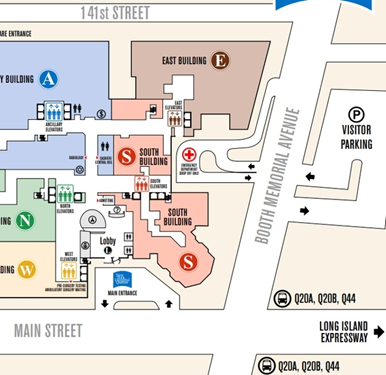 SPEAKERS   Loretta Au, MD, FAAP   Chief of Pediatrics   Charles B. Wang Community Health Center   New York, NY    Claudia Calhoon, MPH   Director of Health Policy   New York Immigration Coalition   New York, NY   Max W. Hadler MPH, MA   Senior Health Policy Manager   New York Immigration Coalition   New York, NY   Chin Tzu Hoo Li, MS, CLC,    Qualified Nutritionist   PHS Flushing WIC Center   Flushing, NY 11355   Julie M. Linton MD, FAAP,    Rome Visiting Professor in Immigrant Health   Asst. Professor of Pediatrics, Wake Forrest School of               Medicine   Co-Chair, AAP Immigrant Health, Special Interest Group   Alan Shapiro, MD, FAAP   Clinical Asst. Professor of Pediatrics, Albert Einstein                         College   Senior Medical Director, Community Pediatric Programs     Children’s Hospital at Montefiore   Co-Founder and Medical Director, Terra Firma:           Healthcare and Justice for Immigrant Children Elie Ward, MSW Director of Policy and Advocacy American Academy of Pediatrics, District II                                               Smithtown, NYORGANIZERS Laurie Gordon, MD, MA. FAAP Associate Professor of Pediatrics, Weill Cornell  Medical School Director Pediatric Inpatient Unit, NYP-Q Flushing, NY  Sara Kopple, MD, FAAP Pediatrician New York-Presbyterian Queens Flushing, NYPediatric	ImmigrantHealthApril 11, 2018ThruApril 12, 2018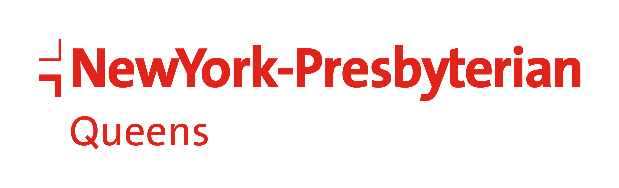 56-45 Main StreetFlushing, NY 11355This activity has been funded by a Leonard P. Rome CATCH Visiting Professorship grant awarded to Drs. Laurie Gordon and Sara Kopple from the American Academy of Pediatrics to support the Visiting Professorship of Dr. Julie M. Linton                     WEDNESDAY, APRIL 116:30-9:00 pmIdentifying and Addressing Immigrant Health Issues in Hospital Setting.  Potential resources. Julie M. Linton, MD, FAAPTheresa Lang Auditorium and LobbyNew York Presbyterian/Queens56-45 Main StreetFlushing, NY  11355Registration is required (Free):www.nypqcme.orgIf you have cases that you would like to sharePlease contact Laurie Gordon MD at:lsg9004@nyp.orgNew York Presbyterian Queens designates this Live Activity for a maximum of 1.00 AMA PRA Category 1 Credits™. Physicians should claim only the credit commensurate with the extent of their participation in the activity.Dinner will be servedThis event will be of interest to health Professionals who work in a PediatricInpatient setting or the Pediatric Emergency Room.                        THURSDAY, APRIL 128:00 AM-12:00 PMSymposium in Pediatric Immigrant HealthTheresa Lang Auditorium and LobbyNew York Presbyterian/Queens56-45 Main StreetFlushing, NY  113558:00-8:30 am Registration, Breakfast, Networking8:30-9:15 amPediatric Grand RoundsCaring for Newly-Arrived Immigrant Children and Families in Challenging Times  Julie Linton & Alan Shapiro9:15-10:00 amEvidence Based Health Screening of Immigrant Children   Julie Linton & Alan Shapiro10:00-10:15 am   Break10:15-11:00 amPanel Discussion:  Challenges and SolutionsIn Immigrant HealthModerators:  Julie Linton & Alan ShapiroPanel Discussants:    Loretta Au    Max W. Hadler   Chin Tzu Hoo Li11:00-11:45 amCommunity Linkages and AdvocacySmall group interdisciplinary workgroupseach with a case on a specific immigrant topic:legal, mental health and development, education, etc.   Co-facilitators:   Julie Linton  Alan Shapiro  Staff members from Terra FirmaNew York Presbyterian Queens designates this Live Activity for a maximum of 2.25 AMA PRA Category 1 Credits™. Physicians should claim only the credit commensurate with the extent of their participation in the activity.This event will be of interest to Academic and Community Pediatricians, CommunityOrganizations that work with Immigrant Children, Pediatric Residents, Medical Students,Nurses, AAP Chapter 2 and3 Members, Social Work and Child Life, Registration is required (Free):www.nypqcme.org          THURSDAY, APRIL 12                      6:30-9:00 PMImproving Advocacy for Immigrant ChildrenFacilitators:     Claudia Calhoon     Julie Linton     Elie WardTheresa Lang Auditorium and LobbyNew York Presbyterian/Queens56-45 Main StreetFlushing, NY  11355Goals:1. Learn About Target Issues for Pediatric    Immigrant Health2. Identify 2 target areas for Group AdvocacyRegistration is required (Free):www.nypqcme.orgDinner will be servedThis event will be of interest to professionals who areare interested in advocating for immigrant children.